PRENOM : ______________________AVRIL 2020 – PHONOLOGIEColorie lorsque tu entends le son [i].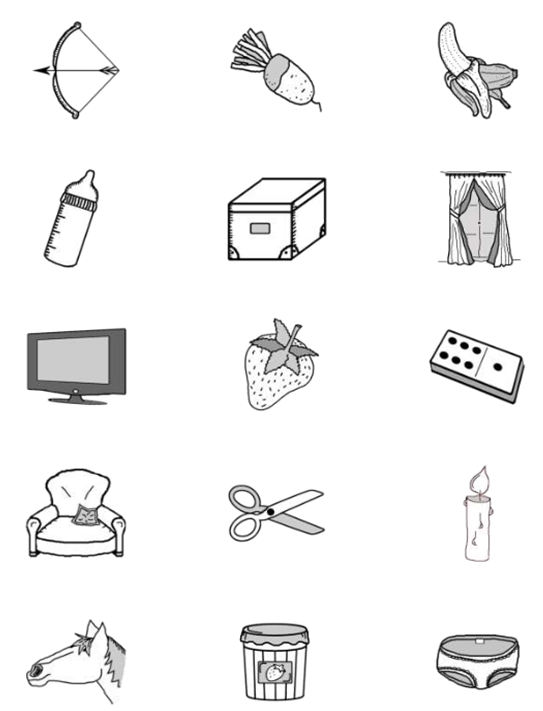 